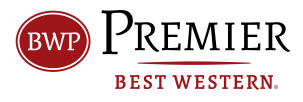 * 입사지원서 작성 요령▶ 입사지원서 작성시 반드시 아래의 작성요령대로 작성하여주시기 바랍니다.지원부문 : 자신이 지원하고자 하는 부문을 기재합니다. (예 :객실, 식음료)입사구분 : 신입 / 경력 중 해당 란에 표시하십시오.사    진 : 최근 3개월 이내에 촬영한 사진(3X4cm)스캔 하거나 부착하십시오.학력사항 : 편입학의 경우에는 편입학 사항을 기재합니다.경력사항 : 경력사항을 정확히 기재합니다. (경력사항이 많은 경우는 별첨바랍니다.)자격증: 응시부문 관련 자격증을 기재하고 발행처 및 취득 일을 정확히 기재합니다. 외 국 어 : 공인외국어시험 (TOEIC, JPT) 및 점수를 기재합니다.병역사항 : 군필여부 – 현역필, 보충역, 면제   군별 – 육군, 해군, 공군, 해병♦ 나는 상기 기재사항이 모두 사실임을 서약합니다. 만일 허위나 은폐가 발견된 경우 어떠한 인사조치도 감수하겠습니다. 또한 신상조회와 관련하여 전 직장, 모교, 소속단체 등에서 제공한 사실에 대하여 책임을 묻지 않겠습니다.♦. 나는 제출한 이력서와 지원서의 반환을 요구하지 않겠습니다.년      월       일지 원 자  :                   성명성명(한글)                      (영문)생년월일생년월일                               (만   세)연락처주소연락처전화(자택)                   (휴대폰)연락처E-mail지원부문지원부문신입 / 경력신입 / 경력희망연봉희망연봉학력사항기간학력졸업구분성적학력사항          ~고등학교졸업/수료-학력사항          ~대학          과졸업/수료      점 /      점학력사항          ~대학교          과졸업/수료      점 /      점학력사항          ~대학원          과졸업/수료      점 /      점주요경력기간근무처연봉퇴직사유주요경력         ~주요경력         ~주요경력         ~주요경력         ~병역병역구분면제사유병과병역복무기간군별계급외국어외국어명TEST명성적발행일외국어외국어외국어자격증자격증명발행처발행일자격증자격증자격증해외체류경험험기간장소목적해외체류경험험해외체류경험험해외체류경험험성장과정성격소개지원동기입사 후 포부